										         REG NO: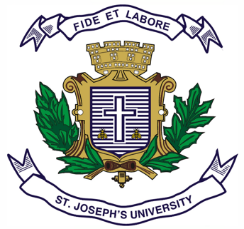 									                         DATE:ST. JOSEPH’S UNIVERSITY, BENGALURU -27M.Sc(Computer Science) – I SEMESTEREND SEMESTER EXAMINATION: OCTOBER 2023(Examination conducted in November /December  2023)CS 7421: CYBER SECURITY(For current batch students only)Time: 2 Hours								    Max Marks: 50This paper contains one printed page and three parts.Instruction: Use of simple calculator is allowedPART AAnswer all the following questions				 	(2*5=10)Mention the security Mechanisms provided by ITU-T.Give the applications of Digital Signature.Define IPS. List its types.State the need for Cyberlaw.Mention any two approaches that are used for email forensics.  PART BAnswer any five of the following questions				 (4*5=20)Generate the Play fair Cipher for the plain Text = MSC COMPUTERS and key =MONARCHY Explain Classical fiestal cipher with a neat diagram.8. 	Give an overview of firewalls and their types.9.	Summarize the functionality of S/MIME security at application layer.10. Illustrate in detail the NIST framework.11. Explain in detail about IDS and its classification.12.  What is the need for Digital Forensics? Explain in detail. PART CAnswer any two of the following questions			 (10*2=20)13. (a) Illustrate the modes of operation of Block Ciphers. 			       (b) Generate row, column transposition for the plain text “kill corona virus at twelve am 	       tomorrow” and the key = 4312567.					(7+3)14. Explain in detail about SSL security at network layer.15. Summarize in detail about:      (a)Classification of Cybercrimes.      (b) Digital Forensics Lifecycle.					           (5+5)	